Печатное средство массовой информации«Бахтайский ВЕСТНИК»11 мая 2023 года выпуск № 8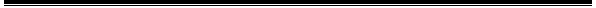 В мае 2023 года  в муниципальном образовании «Бахтай» приняты следующие нормативно-правовые акты:Постановление № 27  от 10.05.2023 г. «Об утверждении отчета об исполнении и оценке эффективности за 2021 год по муниципальной программе «Развитие физической культуры и спорта в муниципальном образовании «Бахтай» на 2021-2023 годы»;Постановление № 28 от 10.05.2023 г. «Об утверждении отчета об исполнении и оценке эффективности муниципальной программы «Комплексная программа по благоустройству территории муниципального образования «Бахтай» на период 2020-2026 гг.» за 2021 год»;Постановление № 29 от  10.05.2023 г. «Об утверждении отчета об исполнении и оценке эффективности муниципальной программы «Развитие жилищно-коммунального хозяйства муниципального образования «Бахтай» на период 2021-2025 годы» за 2021 год»; Постановление № 30 от 10.05.2023 г. «Об утверждении отчета об исполнении и оценке эффективности муниципальной программы в области обеспечения пожарной безопасности на территории муниципального образования «Бахтай» на 2021-2023 годы  за 2021 год »;Учредитель печатного средства массовой информации «Бахтайский вестник» - Дума МО «Бахтай»Главный редактор – глава муниципального образования «Бахтай» Бальбурова Валентина Петровна Тираж – 50 экземпляровРаспространяется бесплатно.Адрес редакции – с. Бахтай, ул. Ербанова, 21Номер подписан в печать  11.05.2023 года